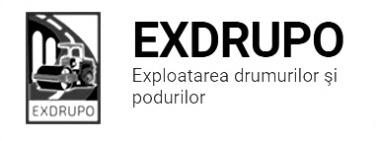 Notă informativăcu privire la lucrările de întreţinere şi salubrizare a infrastructurii rutieresect. Centru (8 muncitori): executate 27.07.2020:Salubrizarea mecanizată: str. Albișoara, str. V. Trandafirilor, str. Melestiu, str. Inculeț, str. Testimițeanu, str. Gh. Cașu, str. M. Mică, str. I. C. Suruceanu, str. C. Vîrnav, str. T. Strișcă, str. P. Ungureanu, str. Grenoble, str. Miorița, șos. Hîncești, str. Spicului, str. Ialoveni, str. pietrarilor, str. T. Baltă, str. Ciocîrliei, Dr. Viilor, str. L. Kaczynski, str. Academiei.executate 27-28.07.2020 (în noapte):Salubrizarea mecanizată: str. Ismail, str. Columna, str. Mit. Varlaam, bd. Gagarin, bd. Negruzzi, Aleea Gării, bd. Șt. cel Mare, str. Ciuflea, Viaduc, str. București, str. Pușkin, str. M. Eminescu, str. Vl. Pîrcălab, str. V. Alecsandri, str. Armenească, str. Bolgară, str. Tighina, str. A. Mateevici, str. Bernadazzi, str. M. Kogălniceanu, str. A. Sciusev.executate 28.07.2020:Amenajare pietriș: str. Testimiţeanu-37,5m3.Amenajarea b/a mășcat: str. Testimițeanu-196m2. planificate 29.07.2020:Amenajare pietriș: str. Testimițeanu.Amenajarea b/a: str. Testimițeanu.Lichidarea situației de avariere: șos. Hîncești.sect. Buiucani (7 muncitori): 	executate 28.07.2020:Excavare/transportare b/a uzat: str. I. Pelivan (tr.)-6curse.  Amenajare pietriș: str. I. Pelivan (tr.)-25,7m3. planificate 29.07.2020:Excavare/transportare b/a uzat: str. I. Pelivan (tr.)Asfaltarea părții carosabile: str. I. Pelivan (tr.).sect. Rîşcani (10 muncitori):executate 28.07.2020:Salubrizarea mecanizată: str. Petricani, C. Orheiului, bd. Renașterii, bd. Moscova, str. A. Russo, str. B. Voievod, bd. Gr. Vieru, str. C. Tănase, str. Ierusalim, str. Pușkin, str. B. Bodoni.Salubrizarea manuală: str. Dimo-A. Russo-1cursă.Frezarea părții carosabile: str. Dimo-A. Russo-115m2.Demolarea betonului: str. Dimo-A. Russo-2,5m3. Desfacerea bordurelor: str. Dimo-A. Russo-80buc.executate 28-29.07.2020 (în noapte):Salubrizarea mecanizată: str. Albișoara, C. Moșilor, str. Ceucari, str. Doina, str. Socoleni, str. Studenților, str. Florilor, str. Dimo.  planificate 29.07.2020:Salubrizarea manuală: str. Dimo-A. Russo.Instalarea bordurelor: str. Dimo-A. Russo.Amenajare pietriș: str. Dimo-A. Russo.sect. Botanica (7 muncitori):executate 28.07.2020:Salubrizarea pasajelor subterane: bd. Dacia-Traian, bd. Dacia-Teilor, Viaduc (Spit. Nr.1). Salubrizarea stațiilor de transport public: șos. Muncești (12stații).  Excavare/transportare gunoi: str. Zelinski (tr.)- 5curse.Instalarea bordurelor: str. Zelinski (tr.)-20buc. executate 28-29.07.2020 (în nopate):Salubrizarea mecanizată: șos. Muncești, bd. Dacia, Viaduc, bd. Decebal, str. Hr. Botev, str. Belgrad, str. C. Brîncuși, str. Independenții, str. Teilor.  planificate 29.07.2020:Desfacerea bordurelor: str. D. Aligherii.Frezarea părții carosabile: str. D. Aligherii.Amenajare pietriș: str. D. Aligherii.Asfaltarea părții carosabile: str. D. Aligherii.sect. Ciocana (8 muncitori): executate 28.07.2020:Excavare/transportare gunoi: bd. M. cel Bătrîn (aleea)-6curse.Amenajarea  pietrișului: bd. M. cel Bătrîn (aleea)- 400m2. executate 28-29.07.2020 (în nopate):Salubrizarea mecanizată: str. L. Bîcului, str. Uzinelor, str. V. lui Vodă, str. Otovasca, str. P. Înalt, str. M. Drăgan. planificate 29.07.2020:Excavare/transportare b/a uzat: str. Maiakovski.Lichidarea situației de avariere: str. Maiakovski.sect. OCR (15 muncitori):executate 28-29.07.2020 (în noapte):Aplicarea marcajului longitudinal: C. Basarabiei-170m2.    Aplicarea marcajului (treceri pietoni): str. Grenoble-120m2. planificate 29.07.2020:Aplicarea marcajului longitudinal: C. Basarabiei.. Aplicarea marcajului (treceri pietoni): str. Grenoble, bd. Traian.Instalarea indicatoarelor rutiere: Aleea Gării.sect. Întreținerea canalizării pluviale (4 muncitori):executate 28.07.2020:Curățirea canalizării pluviale:Aleea Gării-44buc., strAlbișoara (curăț. canal. pluv.)-10m3 săp. manuală. Reparația canalizării pluviale:str. Otovasca-8gril.rid. planificate 29.07.2020:Reparația canalizării plviale: Aleea Gării.Curățirea canalizării plviale: str. M. Drăgan, Aleea Gării, Viaduc (curățrea canalului pluvial).  sect. Specializat îninfrastructură (pavaj)(8 muncitori):executate 28.07.2020:Excavare/transportare gunoi: bd. Moscova- 70m3/8curse. Decapare b/a: bd. Moscova- 12m3. Reparația canalizării pluviale: bd. Moscova- 8fînt.rid.Amenajarea pavajului: bd. Moscova-5m2.  planificate 29.07.2020:Amenajarea pavajului: bd. Moscova. sect. Specializat îninfrastructură (restabilirea învelișului asfaltic) (5 muncitori):executate 28.07.2020:Salubrizarea manuală: Aleea Gării, 38-1cursă.Amenajare pietriș: Aleea Gării, 38-6,9m3.Frezarea părții carosabile: Aleea Gării, 38-50m2.Lichidarea situației de avariere: str. Malina Mare-4t b/a fin.planificate 29.07.2020:Plombarea părții carosabile: Aleea Gării, 38.   Măsurile întreprinse pentru prevenirea răspîndirii Covid-19:Toate unităţile de trasport sunt dezinfectate la începutul şi la sfîrşitul programului de lucru;Muncitorilor este verificată starea de sănătate de către medicul întreprinderii;Muncitorii sunt echipaţii cu:mască de protecţie;mănuşi de protecţi;dezinfectant.Inginer SP                                                         A. Bodnariuc